                                  AYŞE YÜCEL ANAOKULU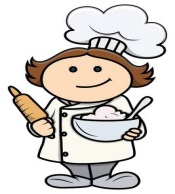 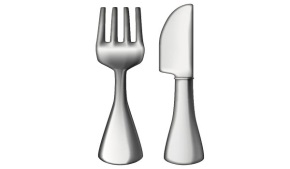 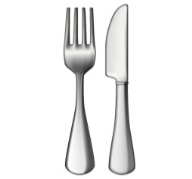 2021-2022 YILI ŞUBAT-MART AYI YEMEK LİSTESİ	Pazartesi	                      Salı		           Çarşamba	   Perşembe	                CumaSABAHÖĞLENİKİNDİ14.02.2022Haşlanmış Yumurta,Peynir,zeytin,yeşillik,Bitki Çayı Kıymalı Patates Yemeği Pilav,YoğurtMeyve Salatası15.02.2022Simit,Peynir,Zeytin,sütTarhana Çorbası,Fellah Köftesi3,2,1 Poğaçası ,limonata16.02.2022Sebzeli Mercimek  ÇorbasıTavuklu Pilav,SalataElmalı Kurabiye17.02.2021Patatesli Omlet, havuç,  b.çayıYayla Çorbası, Başemal SoSlu Fırın Makarna Mevsim SalataPatlamış mısır,mevsim meyveleri18.02.2022Tost, zeytin ,süt  Fırında Sebzeli Mücver,Makarna,AyranKadayıflı MuhallebiSABAHÖĞLENİKİNDİ21.02.2022Mercimek Çorbası,Kıtır Ekmek Kabuska ,Makarna,YoğurtGelin Tatlısı22.02.2022Haşlanmış Yumurta,Yağlı ballı buğday ekmeği,Bitki ÇayıDomates Çorbası,Pizza,AyranMeyve Salatası          23.02.2022Soğuk Sandiviç,Süt Tavuklu Pilav,Mevsim SalataTuzlu Kurabiye Limonata24.02.2022 Fırında Yumurtalı Ekmek,Peynir,zeytin,SütTarhana Çorbası Kıymalı Yeşil Mercimekli Börek , AyranPuding25.02.2022             Pankek,SütNohut Yemeği,Bulgur Pilavı,Turşu Doğum Günü Pastası(Şubat Ayında Doğan Çocuklarımız için)SABAHÖĞLENİKİNDİ             28.02.2022Omlet,havuç,Zeytin,Bitki ÇayıDomates Çorbası, Fellah Köftesi  Revani       01.03.2022Krep, SütKuru fasülye, Pilav ,SalataMeyve Salatası        02.03.2022Tost,zeytin,sütŞehriye Çorbası, Yeşil mercimekli Börek, Ayran3.2.1.Poğaçası,Limonata          03.03.2022Pankek,SütKıymalı Patates Yemeği, Bulgur pilavı, SalataEtimek Tatlısı          04.03.2022Tereyağlı Reçelli Buğday ekmeği ,Haşlanmış yumurta peynir, zeytin bitki çayıFırında Patatesli köfte, Makarna, YoğurtMeyve SalatasıSABAHÖĞLENİKİNDİ07.03.2022 Kıtır Ekmek, Mercimek ÇorbasıNohutlu Pırasa Yemeği, Makarna ,YoğurtHavuçlu, zencefilli, tarçınlı Kek     08.03.2022Omlet, havuç,peynir, zeytin, Bitki Çayı Tavuklu Pilav, Mevsim SalataPeynirli Tuzlu, Limonata      10.03.2022Tost, zeytin, SütFırında Sebzeli Mücver,Makarna,AyranMeyve Salatası11.03.2022Fırında Yumurtalı Ekmek,Bitki çayı,zeytinKurufasülye ,Pilav,TurşuBisküvili Pasta12.03.2022Pankek, SütSebzeli misket köfte,bulgur pilavı,yoğurtPatlamış mısır,Meyve